 План-конспект урока на обучение школьников структурированию учебного материала по математикеТема урока: «Сложение и вычитание смешанных чисел»Цели урока.Объяснить правила сложения и вычитания смешанных чисел и закрепить эти правила при выполнении упражнений; контроль полученных знаний и умений.Рассмотреть возможности структурирования изучаемого материала.Воспитывать внимательность, самостоятельность, сообразительность.Развивать логическое мышление учащихся, математическую речь.Тип урока: изучение нового материала.Оборудование: доска, мел.Хронометраж: 40 минут.ЭтапыВремяДеятельность учителяДеятельность ученикаI. Организационный момент3 мин.Откройте тетради, запишите дату дня, слова «Классная работа».Выполним разминку:задумайте число;прибавьте 4;умножьте всё на 3;прибавьте 3;теперь результат удвойте;вычтите 12;результат разделите на 6;вычтите задуманное число;результат умножьте на 4.    И хором назовите ответ (12).У кого получился другой ответ?Молодцы ребята, все справились с заданием!Запишем тему урока: «Сложение и вычитание смешанных чисел» (зелёным цветом).Ученики приветствуют учителя. Внимательно слушают и выполняют задание учителя.Ученики отвечают на вопрос учителя.II. Актуализация знаний5 мин.Давайте мы вспомним определение смешенных чисел.Смешанные числа – это числа, в которых явно выделена целая и дробная части. Где дробная часть представляет собой правильную дробь.Какие понятия нам потребовались для формулировки определения? Внимание на доску!Какие из этих чисел являются смешанными? Почему? ,     18,     ,     ,     4,     ,     Назовите целую и дробные части?Запомните схему сложения смешанных чисел: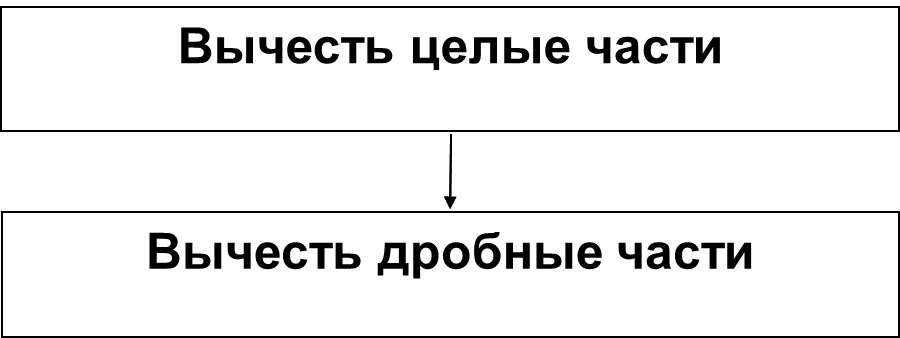 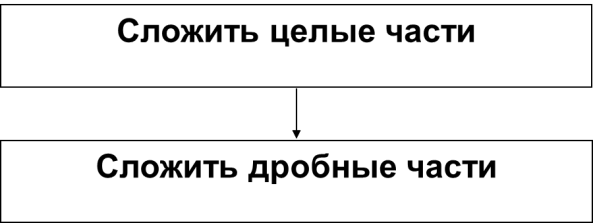 Запомните схему вычитания смешанных чисел:Ученики дают определение смешанного числа.Ученики устно выполняют задание, записанное на доске.III.  Изучение нового материала 12мин.Решим  задачу № 472 на стр.127.Прочитайте условие задачи.Запишем кратко условие в виде таблицы.Кто принимал участие в эстафете?За сколько секунд Митя пробежал свою дистанцию?Ваня за сколько секунд пробежал свою дистанцию?За какое время пробежал Максим дистанцию?Какая величина?Что требуется найти в задаче                               Время?                               РешениеКакой результат имела в эстафете команда?+ =Какие числа надо сложить? А как складывать смешанные числа вы знаете?Оставьте место, чтобы дописать решение задачи.Рассмотрим пример  + = (Представим смешанные числа в виде суммы их целой  и дробной частей) =   (3 +(Применяем переместительное и сочетательное свойства сложения, т.е.)=(3+2)+(= 5 + =    Ответ:Итак, чтобы сложить смешанные числа, надо:Отдельно выполнить сложение целых частей и отдельно – дробных частей. Как надо складывать смешанные числа?(Учитель по очереди спрашивает учеников)Молодцы! А теперь давайте вернемся к задаче № 472+ =+ =(15+13+10)++ =38+=38+1==39(с)Ответ:  39сТак как же сложить смешанные числа?Рассмотрим пример на вычитание смешанных чисел  -= (Представим смешанные числа в виде суммы их целой  и дробной частей) =   (3 +( 3-2) + (= 1 + =Ответ:Итак, чтобы выполнить вычитание смешанных чисел, надо:Отдельно выполнить вычитание целых частей и отдельно дробных частей, а результаты сложить.Как надо вычитать смешанные числа?(Учитель по очереди  спрашивает правило)Ученики внимательно слушают учителя Митя, Ваня и Максим принимали участие в эстафете.За  с  Митя пробежал свою дистанцию. Ваня пробежал свою дистанцию за   сЗа 10 с Максим пробежал свою дистанциюВремяКакой результат в эстафете имела команда.Нужно сложить смешанные числаНет, не знаемУченики вместе с учителем записывают примерУченики отвечают с места правилоУченики записывают решение задачиЧтобы сложить смешанные числа, надо:“отдельно выполнить сложение целых частей и отдельно – дробных частей”. Ученики записывают пример в тетрадкуУченики внимательно слушают учителяУченики отвечают на вопрос учителяIV Закрепление нового материала15мин Кто будет работать у доски? Выполним номер № 470(в). в) 
= (2-1) + ( 1Ответ:  в) 1№ 464 (5)     5)    = = 3+ = 3+ = 4Ответ: Самостоятельно на  листочках выполните примеры.Проверку выполним через 7 минут.Обменяйтесь тетрадями с соседом, возьмите зелёную ручку. Я буду диктовать ответы, и если ответ правильный ставьте плюсик. Оцените в баллах работу! Положите листочки на край стола.Один ученик работает у доски, остальные в тетрадке.V. Домашнее заданиеVI. Итог урока2мин3минОткройте дневники и запишите домашнее задание к следующему уроку: №468 (а, в); № 469 (а, в); № 471.№ 468 (а, в) и № 469 (а, в) – это примеры на «Сложение и вычитание смешанных чисел». А №471 – это задача на новую тему. Что нового вы сегодня узнали на уроке?Как же надо складывать смешанные числа?Чтобы сложить смешанные числа, надо:Отдельно выполнить сложение целых частей и отдельно – дробных частей. Как выполнить вычитание смешанных чисел?Чтобы выполнить вычитание смешанных чисел, надо:Отдельно выполнить вычитание целых частей и отдельно дробных частей, а результаты сложить.Молодцы! Спасибо за урок.Ученики в дневники записывают домашнее задание.Как складывать и вычитать смешанные числа.Ученики отвечают на вопрос учителя.Ученики отвечают на поставленный вопрос.